Work-related stress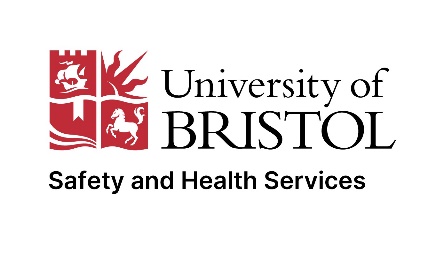 Introduction This guidance is designed to help managers complete a preventative work-related stress risk assessment. The assessment can cover large or small groups of staff within a department or team.We can all feel stressed at times, often this is the result of factors in both our personal and working lives. The process outlined in this guidance will help you identify issues causing work-related stress and practical steps that can be taken to tackle it.Visit the support and wellbeing services website for links to a range of internal and external resources on work-related stress and general wellbeing. To find out more about risk assessments, please view the Safety and Health Services risk assessment guidance.Please note: there is a separate process for individuals experiencing work-related stress which includes an individual action plan.
DefinitionThe Health and Safety Executive 
(HSE) defines work-related stress as:
Reasonable pressure at work can be positive and help individuals to thrive. However, work-related stress can occur when pressure exceeds a person’s capacity to cope. The stage at which excessive pressure leads to work-related stress will vary between individuals.Stress is not a medical diagnosis. However, where stress is prolonged, it can lead to both physical and psychological damage including anxiety and depression. Work-related stress can also aggravate an existing mental health problem, making it harder to control.OverviewThere are four main stages to completing a work-related stress risk assessment:Completing the risk assessment and action planStep one: Gather information and data on key stressors for your area/teamBefore you start, it’s helpful to gather the following types of information:exit interviewslocal action plan for your area from the most recent staff surveymost recent staff survey results for your area (if available)notes from team meetings where stress has been discussedinformation from 1 to 1 conversationsnumber of referrals to the University’s Occupational Health Servicestaff absence datastaff reviews.
Step two: Complete the risk assessment adding in local control measure specific to your teamUse the partially completed risk assessment template, which includes organisational-level control measures, and add your own more specific local control measures.Local control measures to help manage risk could include things like team away days, flexible working, regular team meetings or an agreed process if someone is experiencing potential work-related stress.You can view the full list of possible control measures at the end of this guidance. Select and add them to your risk assessment. You can also add your own controls that are not included in the list.The risk assessment template considers each of the six areas of risk from the HSE’s management standards in turn. They are: 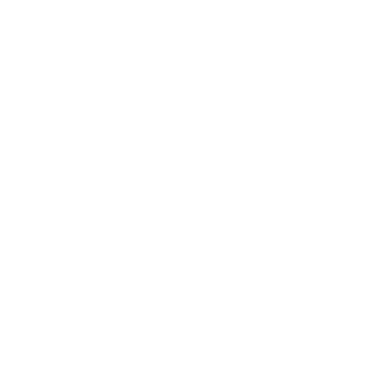 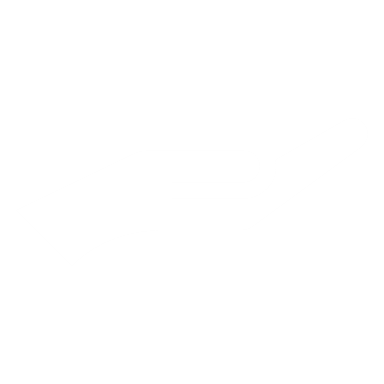 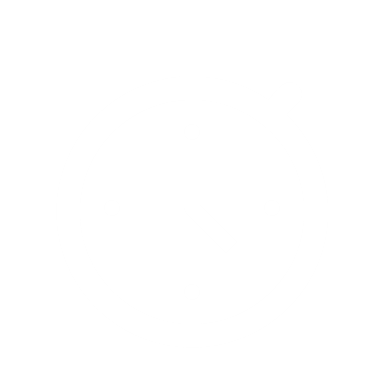 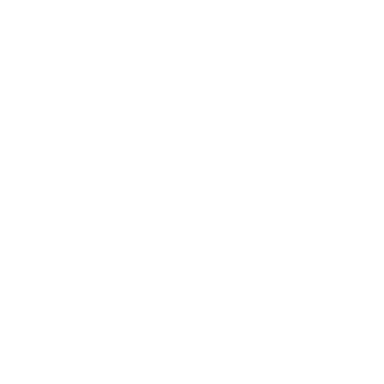 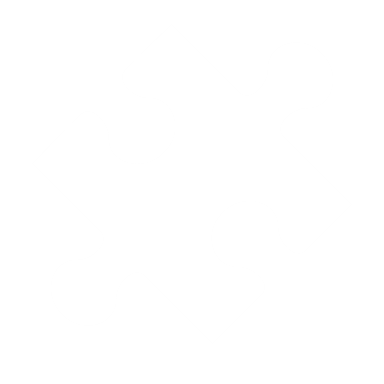 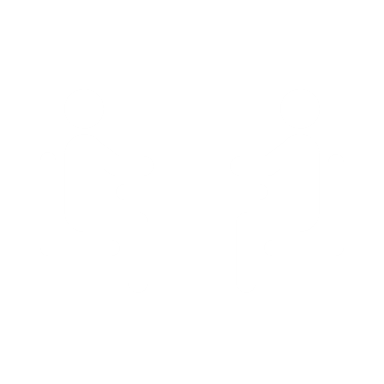 Step three: Complete the action planOnce your risk assessment is complete, think about what changes are needed. Do you need to introduce extra control measures? Add these to your action plan. Prioritise the areas you feel have a higher level of risk; focusing on these will have the greatest impact.Both the risk assessment and action plan should be discussed with the team being assessed, as they may be able to offer valuable insights and suggestions for additional controls or the actions required. 
Step four: Review the risk assessment and action planWe recommend that you review your risk assessment every 12 months. However, some circumstances will require a review sooner. These could include:increasing numbers of staff experiencing work-related stressincreasing staff absence staff survey results indicating concern or an area requiring investigationwhen the team will experience, or has experienced, significant change.List of possible control measures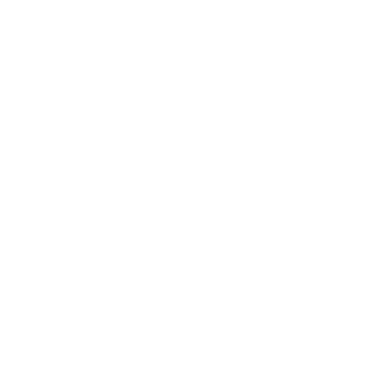 You can also include control 
measures that are not listed.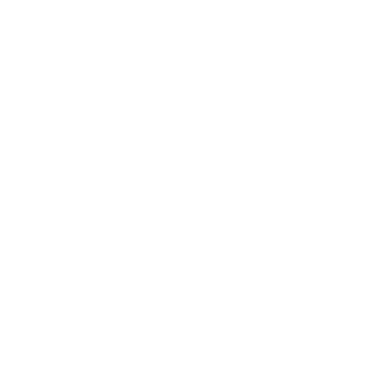 
DemandsOne-to-one meetings held [frequency] where outcomes are agreed and recorded. Guidance over prioritisation of tasks provided.Risk assessments for work activities are in place and reviewed annually and when required.Staff training/coaching/supervision in place to ensure that staff are competent in their role.Team meetings held regularly [frequency].ChangeAdequate communication mechanisms are in place and operating effectively (individual one to ones, staff reviews and team meetings).Ensure adequate employee consultation on changes (reasons, benefits and timescales) and staff provided with opportunities to influence proposals.Employees reminded by their line managers how to access relevant support during change.Trade Union representatives and staff representatives consulted on possible change.Staff training as necessary.RelationshipsAdequate communication mechanisms in place, operating effectively (individual or team meetings).Equality and Diversity Training completed by all members of staff as part of their induction and reviewed as appropriate.Management training available through Staff Development.Team away days, celebrations and socials organised [provide details of what, when, etc].SupportEffective one-to-ones, group team meetings and staff review process in placeEmployees are reminded regularly what support is available and how to access it (Staff Counselling, HR, Occupational Health Service, Sports Centre, etc).Managers advised to provide regular and constructive feedback on pieces of work.Reference to appropriate existing policies and procedures within the UniversitySystems are in place to enable and encourage employees to support their colleagues.Training available using Staff Development for managers and individuals. ControlAppropriate communication mechanisms in place for both the individual and team.Employees are encouraged to use their skills and initiative to do their work.Flexible working patterns considered where possible.One-to-one meetings to clarify individual workloads and agree timetables. Review of work timescales agreed and followed. Where possible, employees are encouraged to develop new skills to help them undertake new and challenging pieces of work.Where possible, employees have control over their pace of work.RoleClear team structures in place.Ensure appropriate communication mechanisms are in place and operating effectively (individual one to ones, staff reviews and team meetings).Induction process in place that is signed off by the individual and their line manager. Mechanisms in place to update any job description when appointing a new member of staff to that role or when there are significant changes to the role.Communicate team or department targets / objectives to help clarify individual and unit roles.SummaryRemember to:involve the team in developing the risk assessment and action plan,communicate the risk assessment and action plan once complete, andreview the risk assessment and action plan in 12 months (or sooner).Contact Safety and Health Services if you need further advice: bristol-safety@bris.ac.uk.Department/team work-related stress risk assessment and action plan (preventative)Area covered:Date completed:Completed by:Department/team work-related stress risk assessment and action plan (preventative)Area covered:Date completed:Completed by:Department/team work-related stress risk assessment and action plan (preventative)Area covered:Date completed:Completed by:Department/team work-related stress risk assessment and action plan (preventative)Area covered:Date completed:Completed by:Department/team work-related stress risk assessment and action plan (preventative)Area covered:Date completed:Completed by:Department/team work-related stress risk assessment and action plan (preventative)Area covered:Date completed:Completed by:HazardsControl measures in placeAction planPerson responsibleTarget dateDoneDemands:Workload demands in relation to the agreed hours of work are not adequate or achievable  Competency, where skills and abilities are not matched to the job demands.  Working patterns like shifts, tight deadlines, or excessive hours expectedPhysical environment or violence and concerns not addressedControls:Workload allocation principles (academic staff)Working Time Regulations Guidance for Managers (for staff grades A-I)UoB workload agreementgrade J+Staff review processFlexible working policy Email charter in place and staff encouraged to adoptUse of video conferencing tools encouraged Planned maintenance and reporting processes for maintenance issuesRisk assessment processes in place to manage risks associated with work activitiesAdd your own local controls relating to demands.Change:Information and reasons changes are not understoodConsultation on changes and opportunities for employees to influence proposalsImpact of changes to jobs not understood  Timescales not clear so staff unaware of timeline of changes  Controls:UoB Change Management team provide support and adviceUoB communications systems and processes in place (e.g., internet and emails)Add your own local controls relating to change.Relationships:Unacceptable behaviour risking conflict, unfairness and low morale Lack of sharing information reducing collaboration and colleague support  Controls: Acceptable workplace behaviour policyProcesses in place for staff to raise concerns both formally and informally (report and support webpage)Network of Acceptable Workplace Advisers Reporting system for unacceptable behavioursProfessional behaviours Equality and diversity training Use of video conferencing tools encouraged Add your own local controls relating to relationships.Support:Inadequate support from colleagues Inadequate support from managers  Employees unaware of support available, how or when to access itEmployees do not know how to access resources required to do their job Regular and constructive feedback not receivedControls:Staff mental health and wellbeing strategy and action planRange of support and advice from HR websiteRegular communications to all staffEmployee Assistance Programme Staff review processNetwork of Acceptable Workplace Advisers Network of Local Mental Health Champions Range of staff support networks availableRange of training available from Staff Development Staff Counselling Service  Occupational Health Service Wellbeing programme in place including events, training and online resourcesAdd your own local controls relating to support.Control:Inappropriate pace of work, including when breaks are taken Employees not encouraged to use their skills and initiative  Employees not encouraged to develop new skills and undertake new or challenging work Employees not consulted over their work patternsControls: Flexible working policy Staff surveys carried out and action plans developedStaff review process in placeAdd your own local controls relating to control.Role:Conflicting requirements placed on employees.  Job role and responsibilities not understood Unclear requirements placed upon employees Controls:Staff review processInduction training for all new staffHR job description template and adviceRange of training available from staff development to support staff in their roleAdd your own local controls relating to role.